Проект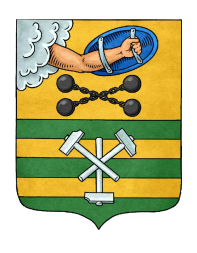 РЕСПУБЛИКА КАРЕЛИЯПЕТРОЗАВОДСКИЙ ГОРОДСКОЙ СОВЕТРЕШЕНИЕот ______________________№_____________О награждении Почетной грамотой Петрозаводскогогородского Совета Дигуева Н.А.В соответствии с пунктом 7 Положения «О Почетной грамоте Петрозаводского городского Совета», утвержденного Решением Петрозаводского городского Совета от 17.12.2002 № XXIV/XXX-400, на основании ходатайства Председателя Территориальной избирательной комиссии г. Петрозаводска №1, Петрозаводский городской СоветРЕШИЛ:Наградить Почетной грамотой Петрозаводского городского Совета Дигуева Николая Александровича, главного специалиста информационно-аналитического отдела аппарата Центральной избирательной комиссии Республики Карелия (системного администратора ГАС «Выборы» при Территориальной избирательной комиссии г. Петрозаводска №1), за добросовестное исполнение своих обязанностей, активную и ответственную работу по подготовке и организации выборов Президента Российской Федерации 18 марта 2018 года на территории Петрозаводского городского округа.Председатель Петрозаводского городского Совета                                                 Г.П.БоднарчукПроект подготовлен депутатами Петрозаводского городского СоветаПояснительная записка к проекту решения«О награждении Почетной грамотой Петрозаводскогогородского Совета Дигуева Н.А.»	Настоящий проект решения Петрозаводского городского Совета внесен на рассмотрение депутатов Петрозаводского городского Совета в соответствии с пунктом 7 Положения «О Почетной грамоте Петрозаводского городского Совета», утвержденного Решением Петрозаводского городского Совета от 17.12.2002 № XXIV/XXX-400, на основании ходатайства Председателя Территориальной избирательной комиссии г. Петрозаводска №1.ПредседательПетрозаводского городского Совета                                                                          Г.П.Боднарчуксессиясозыва